ΕΝΤΥΠΟ ΟΙΚΟΝΟΜΙΚΗΣ ΠΡΟΣΦΟΡΑΣΠροσφέρω τα ανωτέρω είδη έναντι συνολικού ποσού: .………………………………………….…………………………………………………………………………….……………………………………..……………………………………………………………………………………………....................................................................................................................(αναγράφετε συνολικό ποσό συμπεριλαμβανομένου του Φ.Π.Α. ολογράφως)Μαραθώνας ….. / ….. / 2022Ο Προσφέρων                          [Σφραγίδα Επιχείρησης, Υπογραφή Νόμιμου Εκπροσώπου]Μαραθώνας …./…./2022α.α.ΠεριγραφήΜονάδα Μέτρησης(συσκευασία)ΠοσότηταΚαθαρήαξίαΣύνολο1Αλάτι ακατέργαστο (για χιόνι) 
CPV 144200001 «Θαλασσινό αλάτι»Σακί των 1200Σύνολο  προ Φ.Π.Α.:Σύνολο  προ Φ.Π.Α.:Σύνολο  προ Φ.Π.Α.:Σύνολο  προ Φ.Π.Α.:Σύνολο  προ Φ.Π.Α.:Φ.Π.Α. 24%:Φ.Π.Α. 24%:Φ.Π.Α. 24%:Φ.Π.Α. 24%:Φ.Π.Α. 24%:Σύνολο με Φ.Π.Α.:Σύνολο με Φ.Π.Α.:Σύνολο με Φ.Π.Α.:Σύνολο με Φ.Π.Α.:Σύνολο με Φ.Π.Α.: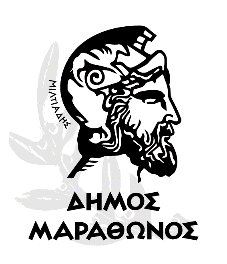 